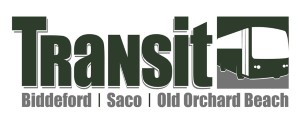 Biddeford Saco Old Orchard Beach Transit Committee AGENDA March 31, 2021 4:00 PM BSOOB Transit Committee Special Meeting Please click the link below to join the webinar: https://biddeford.zoom.us/j/95926569042 Or One tap mobile :      US: +13017158592,,95926569042#  or +13126266799,,95926569042#  Or Telephone:     Dial(for higher quality, dial a number based on your current location):         US: +1 301 715 8592  or +1 312 626 6799  or +1 646 558 8656  or +1 253 215 8782  or +1 346 248 7799  or +1 669 900 9128  Webinar ID: 959 2656 9042     International numbers available: https://biddeford.zoom.us/u/aeaVRMPVjU Call to Order   Roll Call of Members Executive Session – 1 M.R.S.A. 405(6)(A) Personnel Matter – Executive Director Recruitment  Executive Director Recruitment Process Discussion/Approval (if necessary) Adjourn 